678175, Мирнинский район,   п. Чернышевский ул. Каландарашвили 1 «А». Телефон 7-32-59, факс 7-20-89.  E-mail: adm-ok@mail.ruПОСТАНОВЛЕНИЕ№ 40 от  «30 » 04  2019г.Об утверждении перечняполучателей бюджетных средствМО «Посёлок Чернышевский»Мирнинского районаРеспублики Саха (Якутия)	 В соответствии с п. 2 ст. 158 бюджетного кодекса РФ:  Утвердить прилагаемый перечень получателей бюджетных средств  МО «Посёлок Чернышевский» Мирнинского района республики Саха (Якутия) (Приложение 1). Настоящее Постановление вступает в силу с даты официального опубликования. Обнародовать настоящее постановление на официальном сайте МО «Мирнинский район» (www.алмазный-край.рф). Контроль за исполнением настоящего постановления оставляю за собой. Глава МО «Поселок Чернышевский»                                        Л.Н. ТрофимоваСОГЛАСОВАНО:Юрист_____________________________________ Н.Ю. ТорбаГлавный бухгалтер__________________________ Ж.В. Колисниченко
Приложение 1
к Постановлению Главы
от ___________2019 N ________

ПЕРЕЧЕНЬ ПОЛУЧАТЕЛЕЙ БЮДЖЕТНЫХ СРЕДСТВ МО «ПОСЁЛОК ЧЕРНЫШЕВСКИЙ» МИРНИНСКОГО РАЙОНА РЕСПУБЛИКИ САХА (ЯКУТИЯ)

Российская ФедерацияРеспублика Саха (Якутия)Мирнинский районАДМИНИСТРАЦИЯМУНИЦИПАЛЬНОГО ОБРАЗОВАНИЯ«Поселок Чернышевский»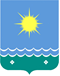  Россия Федерацията               Саха Өрөспүүбүлүкэтэ Мииринэй оройуона«Чернышевскай бөhүөлэгэ»МУНИЦИПАЛЬНАЙ ТЭРИЛЛИИДЬАhАЛТАТАNНаименование подведомственного муниципального учрежденияАдрес подведомственного муниципального учрежденияАдрес подведомственного муниципального учрежденияРуководитель, телефонномер дома12334678185, Республика Саха (Якутия), Мирнинского района, пос. Чернышевский678185, Республика Саха (Якутия), Мирнинского района, пос. Чернышевский678185, Республика Саха (Якутия), Мирнинского района, пос. Чернышевский678185, Республика Саха (Якутия), Мирнинского района, пос. Чернышевский678185, Республика Саха (Якутия), Мирнинского района, пос. Чернышевский1Муниципальное казенное учреждение «Управление жилищно-коммунального хозяйства»ул. Каландарашвили, д. 1-Аул. Каландарашвили, д. 1-АИ. о. директора Балашова С.П.тел. 8(41136)7-33-862Муниципальное казенное учреждение «Дом культуры «Вилюйские огни»»ул. Космонавтов, д. 10/3ул. Космонавтов, д. 10/3Директор Самусенко Я.А. тел. 8(41136)7-32-88